Equipment Pictures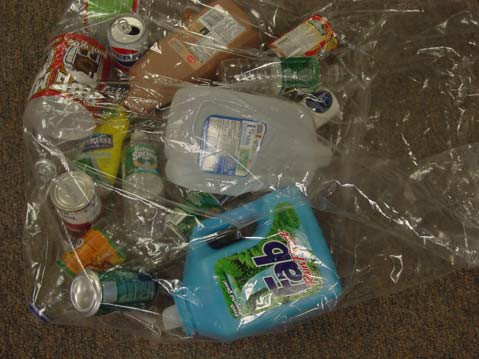 Garbage bag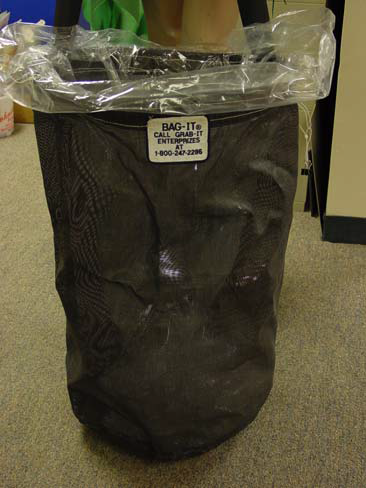 Bag it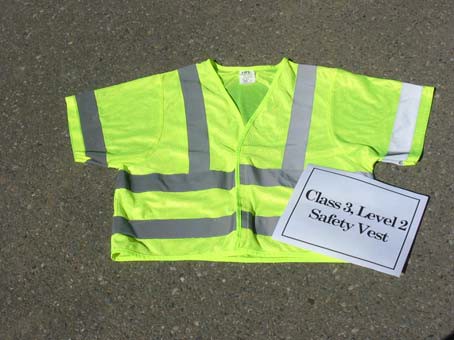 Class 2 Vest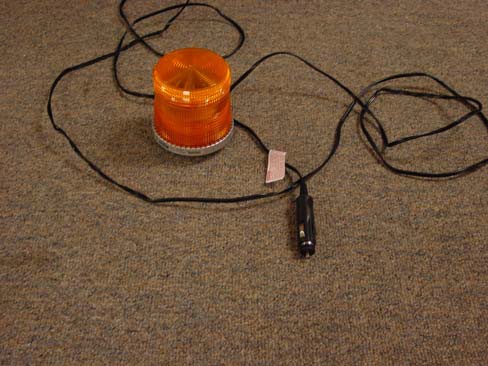 Siren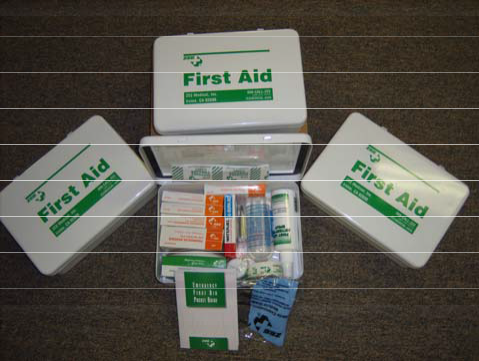 First Aid Kit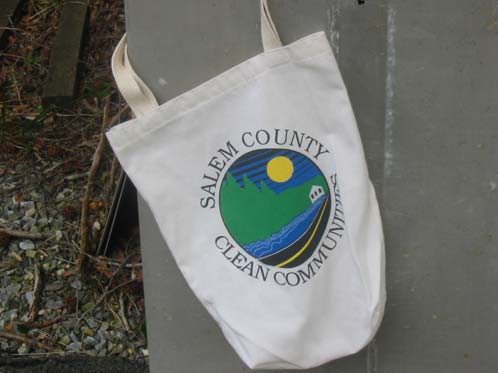 Tote Bag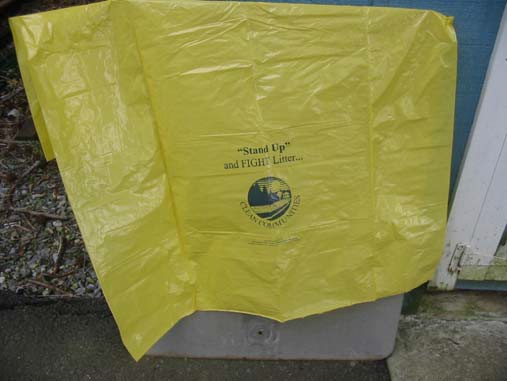 Imprinted Garbage Bag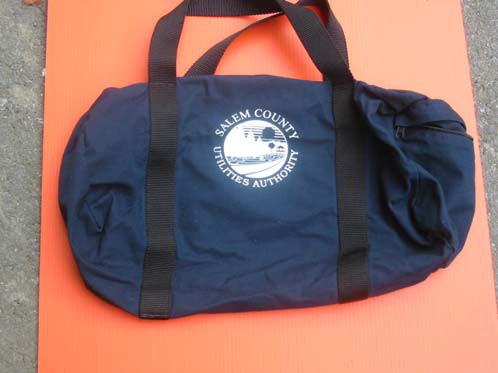 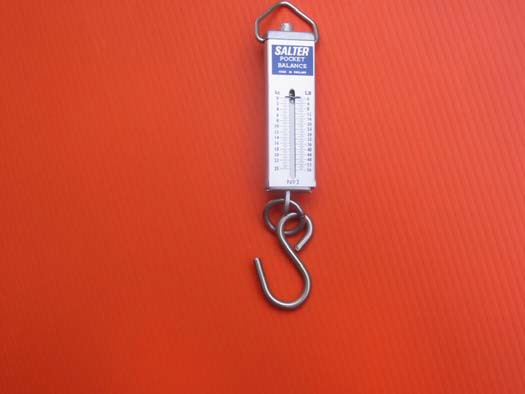 Scale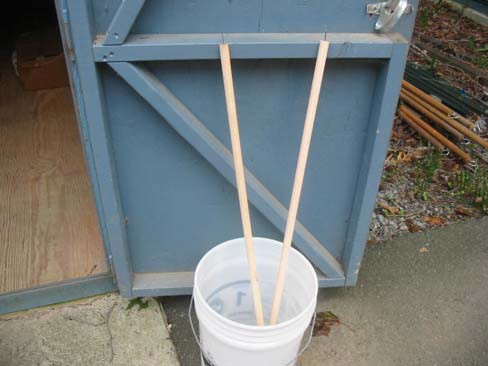 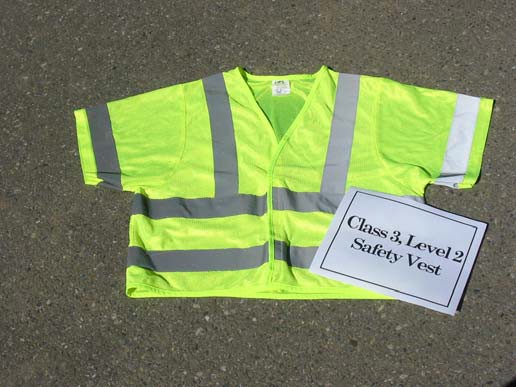 Class 3 VestSupply Bag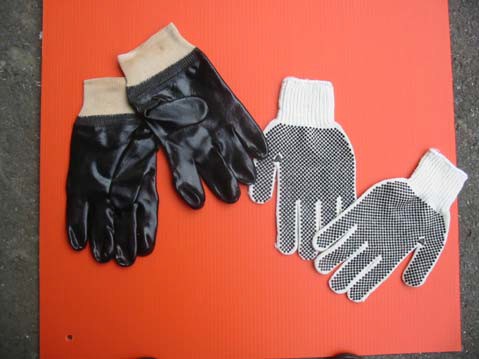 Gloves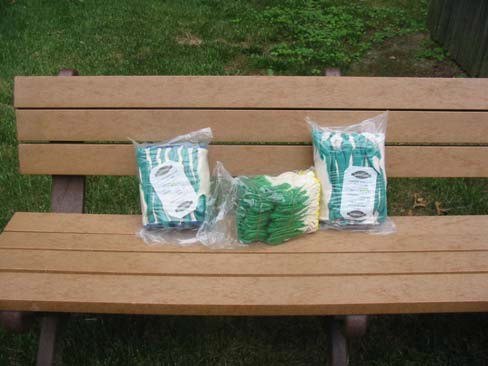 Gloves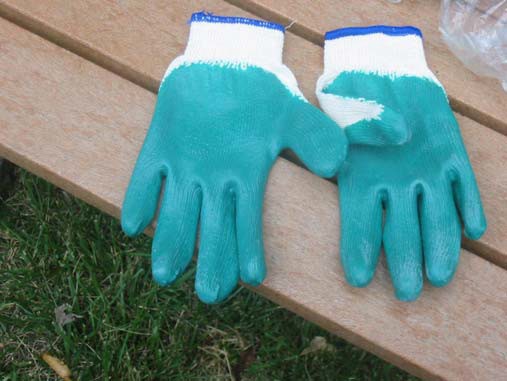 Gloves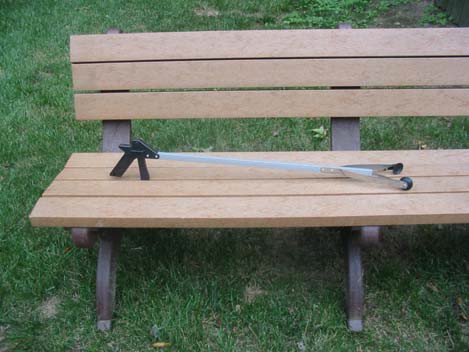 Litter Grabber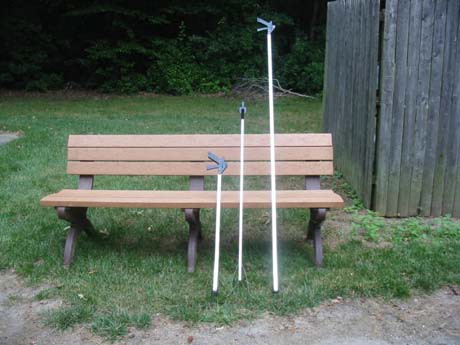 Litter Grabber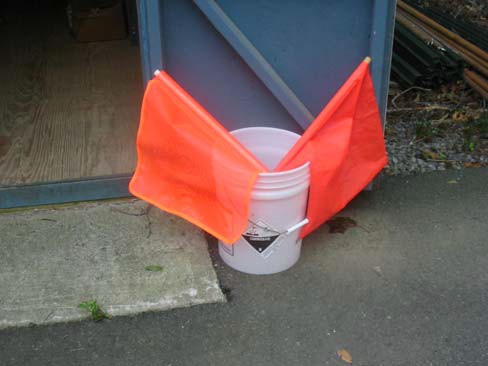 Traffic Flag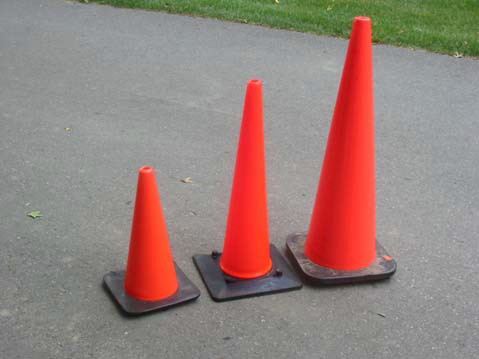 Traffic Cone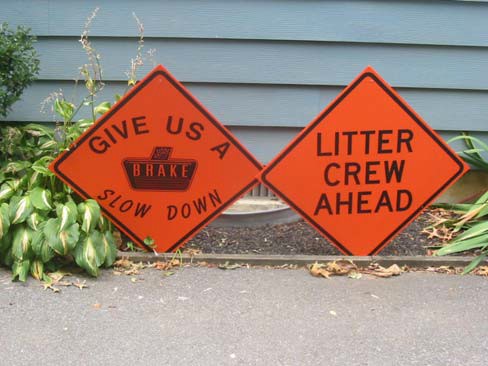 Litter Crew Signs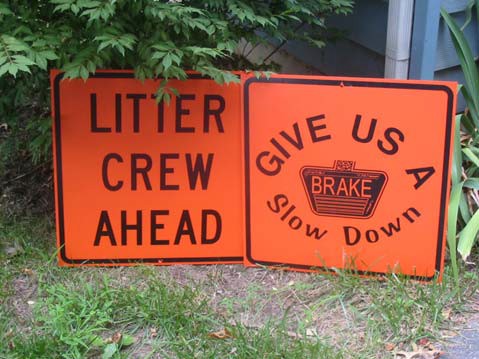 Litter Crew Signs